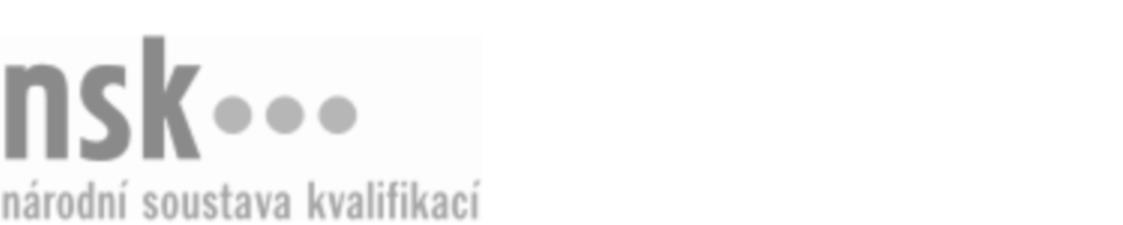 Kvalifikační standardKvalifikační standardKvalifikační standardKvalifikační standardKvalifikační standardKvalifikační standardKvalifikační standardKvalifikační standardPracovník/pracovnice pro řádné zacházení s malými jatečnými zvířaty na porážkách (kód: 29-034-H) Pracovník/pracovnice pro řádné zacházení s malými jatečnými zvířaty na porážkách (kód: 29-034-H) Pracovník/pracovnice pro řádné zacházení s malými jatečnými zvířaty na porážkách (kód: 29-034-H) Pracovník/pracovnice pro řádné zacházení s malými jatečnými zvířaty na porážkách (kód: 29-034-H) Pracovník/pracovnice pro řádné zacházení s malými jatečnými zvířaty na porážkách (kód: 29-034-H) Pracovník/pracovnice pro řádné zacházení s malými jatečnými zvířaty na porážkách (kód: 29-034-H) Pracovník/pracovnice pro řádné zacházení s malými jatečnými zvířaty na porážkách (kód: 29-034-H) Autorizující orgán:Ministerstvo zemědělstvíMinisterstvo zemědělstvíMinisterstvo zemědělstvíMinisterstvo zemědělstvíMinisterstvo zemědělstvíMinisterstvo zemědělstvíMinisterstvo zemědělstvíMinisterstvo zemědělstvíMinisterstvo zemědělstvíMinisterstvo zemědělstvíMinisterstvo zemědělstvíMinisterstvo zemědělstvíSkupina oborů:Potravinářství a potravinářská chemie (kód: 29)Potravinářství a potravinářská chemie (kód: 29)Potravinářství a potravinářská chemie (kód: 29)Potravinářství a potravinářská chemie (kód: 29)Potravinářství a potravinářská chemie (kód: 29)Potravinářství a potravinářská chemie (kód: 29)Týká se povolání:Řezník a uzenář; Pracovník pro řádné zacházení s malými jatečnými zvířaty na porážkáchŘezník a uzenář; Pracovník pro řádné zacházení s malými jatečnými zvířaty na porážkáchŘezník a uzenář; Pracovník pro řádné zacházení s malými jatečnými zvířaty na porážkáchŘezník a uzenář; Pracovník pro řádné zacházení s malými jatečnými zvířaty na porážkáchŘezník a uzenář; Pracovník pro řádné zacházení s malými jatečnými zvířaty na porážkáchŘezník a uzenář; Pracovník pro řádné zacházení s malými jatečnými zvířaty na porážkáchŘezník a uzenář; Pracovník pro řádné zacházení s malými jatečnými zvířaty na porážkáchŘezník a uzenář; Pracovník pro řádné zacházení s malými jatečnými zvířaty na porážkáchŘezník a uzenář; Pracovník pro řádné zacházení s malými jatečnými zvířaty na porážkáchŘezník a uzenář; Pracovník pro řádné zacházení s malými jatečnými zvířaty na porážkáchŘezník a uzenář; Pracovník pro řádné zacházení s malými jatečnými zvířaty na porážkáchŘezník a uzenář; Pracovník pro řádné zacházení s malými jatečnými zvířaty na porážkáchKvalifikační úroveň NSK - EQF:333333333333Odborná způsobilostOdborná způsobilostOdborná způsobilostOdborná způsobilostOdborná způsobilostOdborná způsobilostOdborná způsobilostNázevNázevNázevNázevNázevÚroveňÚroveňPřeprava drůbeže na porážku a přísun k lince na zpracování drůbežePřeprava drůbeže na porážku a přísun k lince na zpracování drůbežePřeprava drůbeže na porážku a přísun k lince na zpracování drůbežePřeprava drůbeže na porážku a přísun k lince na zpracování drůbežePřeprava drůbeže na porážku a přísun k lince na zpracování drůbeže22Navěšování drůbežeNavěšování drůbežeNavěšování drůbežeNavěšování drůbežeNavěšování drůbeže22Omračování a vykrvování drůbežeOmračování a vykrvování drůbežeOmračování a vykrvování drůbežeOmračování a vykrvování drůbežeOmračování a vykrvování drůbeže22Přeprava králíků na porážku a přísun k lince na zpracování králíkůPřeprava králíků na porážku a přísun k lince na zpracování králíkůPřeprava králíků na porážku a přísun k lince na zpracování králíkůPřeprava králíků na porážku a přísun k lince na zpracování králíkůPřeprava králíků na porážku a přísun k lince na zpracování králíků22Omračování králíkůOmračování králíkůOmračování králíkůOmračování králíkůOmračování králíků22Navěšování a vykrvování králíkůNavěšování a vykrvování králíkůNavěšování a vykrvování králíkůNavěšování a vykrvování králíkůNavěšování a vykrvování králíků22Dohled nad chováním zvířat, prevencí utrpení zvířat, vědomím a citlivostí, prevencí stresu malých zvířatDohled nad chováním zvířat, prevencí utrpení zvířat, vědomím a citlivostí, prevencí stresu malých zvířatDohled nad chováním zvířat, prevencí utrpení zvířat, vědomím a citlivostí, prevencí stresu malých zvířatDohled nad chováním zvířat, prevencí utrpení zvířat, vědomím a citlivostí, prevencí stresu malých zvířatDohled nad chováním zvířat, prevencí utrpení zvířat, vědomím a citlivostí, prevencí stresu malých zvířat33Dohled nad správnou manipulací s malými zvířaty a jejich znehybňovánímDohled nad správnou manipulací s malými zvířaty a jejich znehybňovánímDohled nad správnou manipulací s malými zvířaty a jejich znehybňovánímDohled nad správnou manipulací s malými zvířaty a jejich znehybňovánímDohled nad správnou manipulací s malými zvířaty a jejich znehybňováním33Dohled nad dodržováním metod omračování, splněním předepsaných parametrů různých metod omračování a znalostí pokynů od výrobců pro používané druhy omračovacích zařízeníDohled nad dodržováním metod omračování, splněním předepsaných parametrů různých metod omračování a znalostí pokynů od výrobců pro používané druhy omračovacích zařízeníDohled nad dodržováním metod omračování, splněním předepsaných parametrů různých metod omračování a znalostí pokynů od výrobců pro používané druhy omračovacích zařízeníDohled nad dodržováním metod omračování, splněním předepsaných parametrů různých metod omračování a znalostí pokynů od výrobců pro používané druhy omračovacích zařízeníDohled nad dodržováním metod omračování, splněním předepsaných parametrů různých metod omračování a znalostí pokynů od výrobců pro používané druhy omračovacích zařízení33Dohled nad základní údržbou a čištěním omračovacích nebo usmrcovacích zařízeníDohled nad základní údržbou a čištěním omračovacích nebo usmrcovacích zařízeníDohled nad základní údržbou a čištěním omračovacích nebo usmrcovacích zařízeníDohled nad základní údržbou a čištěním omračovacích nebo usmrcovacích zařízeníDohled nad základní údržbou a čištěním omračovacích nebo usmrcovacích zařízení33Dohled nad vhodným používáním a údržbou vykrvovacích zařízení a nožůDohled nad vhodným používáním a údržbou vykrvovacích zařízení a nožůDohled nad vhodným používáním a údržbou vykrvovacích zařízení a nožůDohled nad vhodným používáním a údržbou vykrvovacích zařízení a nožůDohled nad vhodným používáním a údržbou vykrvovacích zařízení a nožů33Prověřování dostupnosti náhradních metod omračování nebo usmrcováníPrověřování dostupnosti náhradních metod omračování nebo usmrcováníPrověřování dostupnosti náhradních metod omračování nebo usmrcováníPrověřování dostupnosti náhradních metod omračování nebo usmrcováníPrověřování dostupnosti náhradních metod omračování nebo usmrcování33Prověřování účinnosti omráčení, správnosti vykrvení a nepřítomnosti známek života malých zvířat po vykrveníPrověřování účinnosti omráčení, správnosti vykrvení a nepřítomnosti známek života malých zvířat po vykrveníPrověřování účinnosti omráčení, správnosti vykrvení a nepřítomnosti známek života malých zvířat po vykrveníPrověřování účinnosti omráčení, správnosti vykrvení a nepřítomnosti známek života malých zvířat po vykrveníPrověřování účinnosti omráčení, správnosti vykrvení a nepřítomnosti známek života malých zvířat po vykrvení33Provádění hygienicko-sanitační činnosti v potravinářských provozech, dodržování bezpečnostních předpisů a zásad bezpečnosti potravinProvádění hygienicko-sanitační činnosti v potravinářských provozech, dodržování bezpečnostních předpisů a zásad bezpečnosti potravinProvádění hygienicko-sanitační činnosti v potravinářských provozech, dodržování bezpečnostních předpisů a zásad bezpečnosti potravinProvádění hygienicko-sanitační činnosti v potravinářských provozech, dodržování bezpečnostních předpisů a zásad bezpečnosti potravinProvádění hygienicko-sanitační činnosti v potravinářských provozech, dodržování bezpečnostních předpisů a zásad bezpečnosti potravin33Pracovník/pracovnice pro řádné zacházení s malými jatečnými zvířaty na porážkách,  29.03.2024 12:59:58Pracovník/pracovnice pro řádné zacházení s malými jatečnými zvířaty na porážkách,  29.03.2024 12:59:58Pracovník/pracovnice pro řádné zacházení s malými jatečnými zvířaty na porážkách,  29.03.2024 12:59:58Pracovník/pracovnice pro řádné zacházení s malými jatečnými zvířaty na porážkách,  29.03.2024 12:59:58Strana 1 z 2Strana 1 z 2Kvalifikační standardKvalifikační standardKvalifikační standardKvalifikační standardKvalifikační standardKvalifikační standardKvalifikační standardKvalifikační standardPlatnost standarduPlatnost standarduPlatnost standarduPlatnost standarduPlatnost standarduPlatnost standarduPlatnost standarduStandard je platný od: 27.10.2023Standard je platný od: 27.10.2023Standard je platný od: 27.10.2023Standard je platný od: 27.10.2023Standard je platný od: 27.10.2023Standard je platný od: 27.10.2023Standard je platný od: 27.10.2023Pracovník/pracovnice pro řádné zacházení s malými jatečnými zvířaty na porážkách,  29.03.2024 12:59:58Pracovník/pracovnice pro řádné zacházení s malými jatečnými zvířaty na porážkách,  29.03.2024 12:59:58Pracovník/pracovnice pro řádné zacházení s malými jatečnými zvířaty na porážkách,  29.03.2024 12:59:58Pracovník/pracovnice pro řádné zacházení s malými jatečnými zvířaty na porážkách,  29.03.2024 12:59:58Strana 2 z 2Strana 2 z 2